13e Session de la Conférence des Parties contractantes 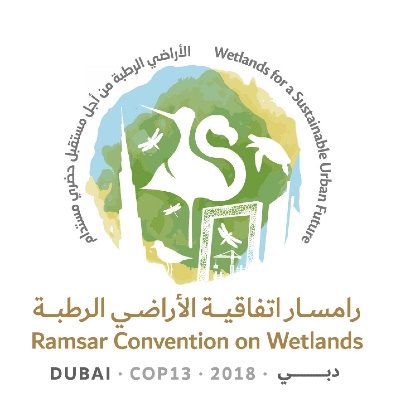 à la Convention de Ramsar sur les zones humides « Les zones humides pour un avenir urbain durable » Dubaï, Émirats arabes unis, 21 au 29 octobre 2018Projet de rapport quotidienJour 5 – Vendredi 26 octobre (Séance du matin)Vendredi 26 octobre 201810.20 – 13.10 Séance plénière1.	La séance est présidée par la Vice-Présidente, Mme Kristiina Niikkonen (Finlande).2. 	La Vice-Présidente invite l’assistance à faire part de ses commentaires généraux.3. 	L’Australie, en tant qu’organisatrice du groupe des amis du Président sur les écosystèmes de carbone bleu, la Colombie au nom des régions des Amériques, Cuba, la Jamaïque, la République dominicaine au nom de l’Initiative régionale Ramsar (IRR) sur les zones humides des Caraïbes, le Royaume-Uni de Grande-Bretagne et d’Irlande du Nord en sa qualité de président du groupe de travail de la COP13 sur la gouvernance, et le Sénégal font des commentaires sur le fonctionnement et les progrès des groupes de travail et des groupes des amis du Président.4.	La Secrétaire générale confirme que la Conseillère juridique assistera à la prochaine réunion du groupe de travail sur les IRR, comme demandé par la Colombie au nom de la région des Amériques.16. Élection de Parties contractantes au Comité permanent 2019-20215. 	Les candidatures suivantes ont été reçues par la Conférence des Parties :Région	Membres	Membres suppléantsAfriqueAfrique centrale	Tchad	République centrafricaineAfrique du Nord 	Algérie	LibyeAfrique de l’Est	Ouganda	RwandaAfrique de l’Ouest	Sierra Leone	SénégalAfrique australe	Zambie	LesothoAsieAsie du Sud	Bhoutan	PhilippinesAsie de l’Est	Japon	ChineAsie de l’Ouest	Oman	KoweïtEurope	Royaume-Uni	Autriche	Suède	Estonie	Arménie	Fédération de Russie	Azerbaïdjan	UkraineAmérique latine
et CaraïbesAmérique du Sud	Uruguay	ÉquateurAmérique centrale	Costa Rica	El SalvadorCaraïbes	République dominicaine	Sainte-LucieOcéanie	Australie	FidjiAmérique du Nord	Mexique	États-Unis d’Amérique6.	La composition du Comité permanent pour la période triennale 2019-2021 telle qu’elle est indiquée ci-dessus est approuvée par acclamation.18.18 Projet de résolution sur l’évaluation rapide des services écosystémiques des zones humides7.	La République de Corée présente le projet de résolution figurant dans le document COP13 Doc.18.18.8. 	L’Afrique du Sud, Antigua-et-Barbuda, l’Autriche au nom des États membres de l’Union européenne, le Bénin, la Bolivie (État plurinational de), le Botswana, le Cambodge, le Canada, le Chili, la Chine, le Costa Rica, l’Équateur, les États-Unis d’Amérique, l’Inde, l’Indonésie, le Japon, le Kenya, la Malaisie, la Mauritanie, Oman, le Pérou, les Philippines, la République dominicaine, la Thaïlande et le Venezuela (République bolivarienne du) interviennent et soutiennent largement le projet de résolution. Toutefois, la Bolivie (État plurinational de) et le Venezuela (République bolivarienne du) mettent en garde contre toute mesure visant à transformer la nature en une marchandise. Un grand nombre d’interventions soulignent que l’utilisation de l’outil d’évaluation rapide devrait être volontaire et que le renforcement des capacités serait nécessaire pour soutenir son application dans les pays en développement. Plusieurs Parties contractantes présentent des propositions d’amendements spécifiques, ou annoncent leur intention de le faire.9.	La République de Corée remercie les Parties pour leur soutien et leurs précieux commentaires, et indique qu’un événement parallèle portera sur le sujet du projet de résolution.10.	La Vice-Présidente demande à tous ceux proposant des amendements de les transmettre au Secrétariat dans les deux heures suivant la clôture de la séance, et prie la République de Corée de coordonner la production d’un projet de résolution révisé pour examen à une séance ultérieure.18.20 Projet de résolution sur l’égalité entre les sexes et les zones humides11. 	La Colombie présente le projet de résolution figurant dans le document COP13 Doc.18.20.12.  	L’Afrique du Sud, le Bénin, la Bolivie (État plurinational de), le Chili, le Costa Rica, Cuba, les Émirats arabes unis, l’Équateur, les États-Unis d’Amérique, la Finlande au nom des États membres de l’Union européenne, la Guinée équatoriale, l’Inde, le Japon, la Malaisie, le Malawi, le Niger, l’Ouganda, le Pérou, les Philippines, la République dominicaine et le Tchad, ainsi que l’observateur de l’Organisation des Nations Unies pour l’éducation, la science et la culture (UNESCO) expriment leur soutien au projet de résolution, mais proposent un certain nombre d’amendements spécifiques.13. 	La Vice-Présidente demande à tous ceux qui proposent des amendements de les transmettre au Secrétariat dans les deux heures suivant la clôture de la séance, et prie la Colombie de coordonner la production d’un projet de résolution révisé pour examen à une séance ultérieure.18.21 Projet de résolution sur l’agriculture dans les zones humides14. 	La République tchèque présente le projet de résolution figurant dans le document COP13 Doc.18.21, notant qu’un certain nombre de propositions d’amendements ont déjà été reçues.15. 	L’Afrique du Sud, l’Argentine, l’Australie, le Botswana, le Brésil, le Cameroun, le Canada, le Chili, la Colombie, l’Équateur, les États-Unis d’Amérique, l’Inde, l’Indonésie, le Japon, le Lesotho, la Malaisie, la Mauritanie, le Mexique, le Myanmar, les Pays-Bas au nom de la région européenne, le Niger, la Nouvelle-Zélande, le Panama, les Philippines, la République centrafricaine, la République de Corée, la République dominicaine, le Rwanda, le Tchad, la Thaïlande, l’Uruguay, la Zambie et le Zimbabwe au nom de la région Afrique, ainsi que les observateurs de l’Organisation des Nations Unies pour l’alimentation et l’agriculture (FAO) et l’Union internationale pour la conservation de la nature (UICN) interviennent et soutiennent largement le projet de résolution. Toutefois, certaines Parties contractantes estiment que le document met trop l’accent sur l’agriculture en tant que moteur du déclin des zones humides et qu’un certain nombre d’autres facteurs devraient être pris en compte. Plusieurs intervenants proposent des modifications spécifiques ou indiquent leur intention de le faire.16. 	La Vice-Présidente demande à tous ceux qui proposent des amendements de les transmettre au Secrétariat dans les deux heures suivant la clôture de la séance, et prie la République tchèque de coordonner la production d’un projet de résolution révisé pour examen à une séance ultérieure.18.22 Projet de résolution sur la promotion de la conservation et de l’utilisation rationnelle des zones humides intertidales et des habitats associés sur le plan écologique17.	Les Philippines présentent le projet de résolution figurant dans le document COP13 Doc.18.22.18.	L’Afrique du Sud au nom de la région Afrique, l’Australie, l’Autriche au nom des États membres de l’Union européenne, Bahreïn, le Canada, la Chine, la Colombie, le Costa Rica, Cuba, les Émirats arabes unis, l’Équateur, les États-Unis d’Amérique, le Honduras, l’Inde, le Japon, la Libye, la Norvège, Oman, la République de Corée, la République islamique d’Iran, le Royaume-Uni, Sri Lanka, l’Ukraine, et les observateurs de la FAO et de BirdLife International, ce dernier s’exprimant également au nom de Wetlands International et du Wildfowl & Wetlands Trust, interviennent et soutiennent d’une manière générale le projet de résolution. Toutefois, des intervenants s’inquiètent du fait que certaines activités proposées dépassent le cadre et les capacités de la Convention et que certaines pourraient avoir des incidences financières importantes. Nombre de ces intervenants proposent des modifications spécifiques ou indiquent leur intention de le faire.19.	La Vice-Présidente demande à tous ceux qui proposent des amendements de les transmettre au Secrétariat, et prie le Kenya de coordonner la production d’un projet de résolution révisé pour examen plus tard au cours de la session.Ramsar COP13 Rep.7